Défis mathématiques : Calcul mentalVoici différents casse-têtes qui mettront ton cerveau en ébullition. Attention, tu dois vraiment être très attentif au moindre détail. Pour chaque défi, note ton calcul dans le cadre.Coup de pouce : lorsque tu as une addition et une multiplication sur la même ligne, tu dois d’abord effectuer la multiplication et ensuite l’addition !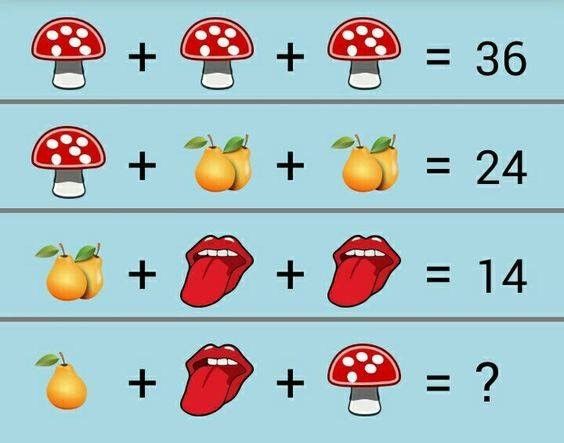 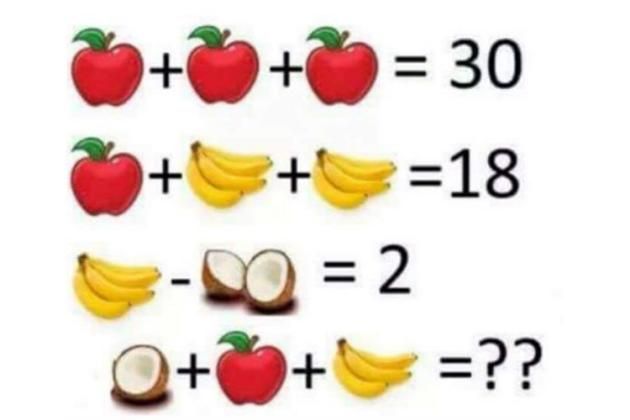 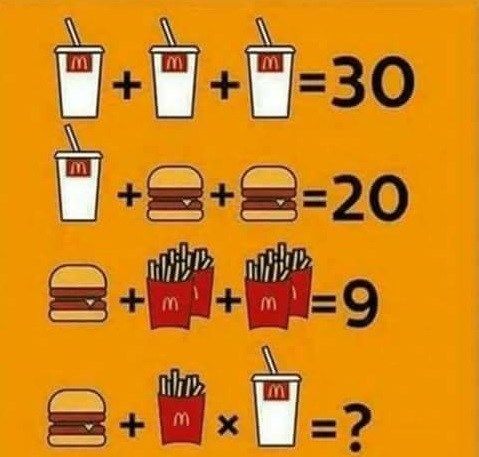 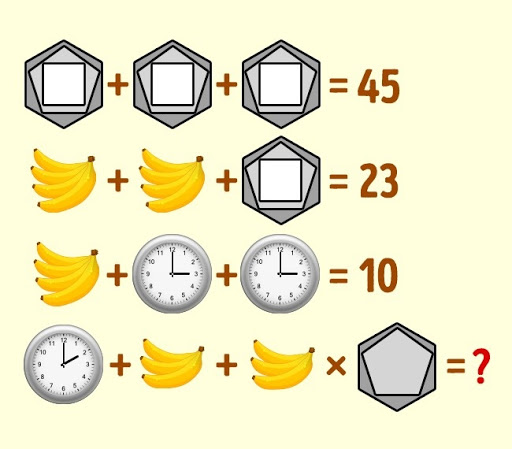 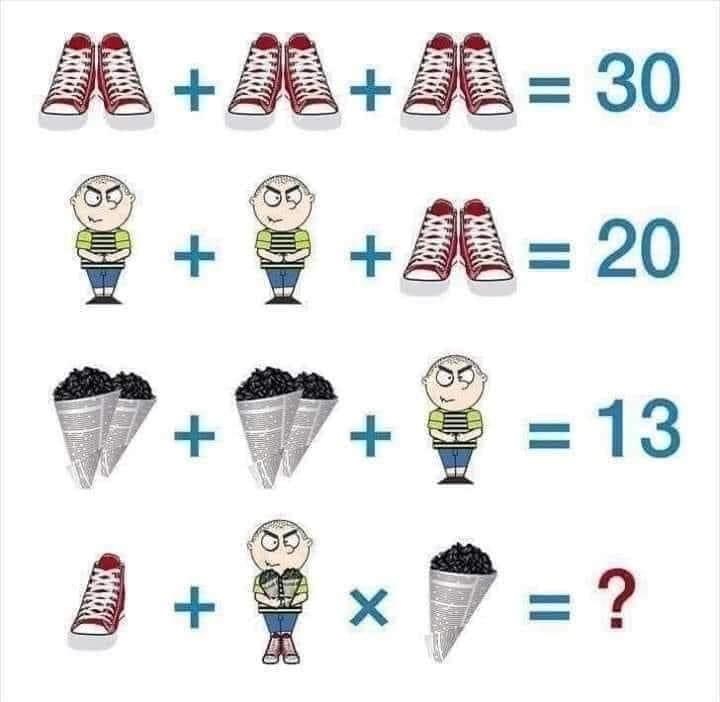 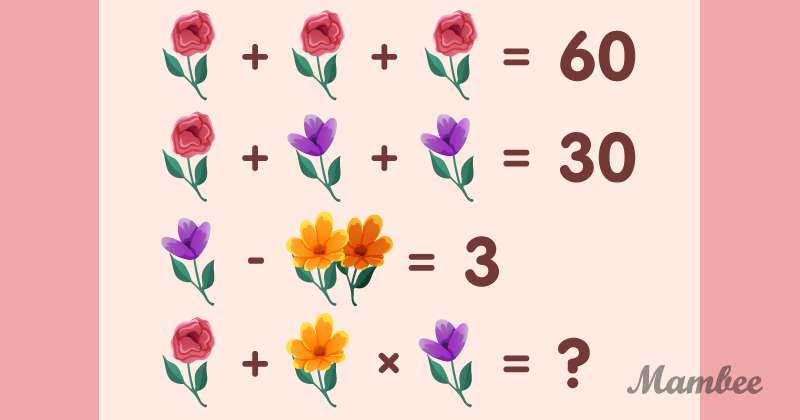 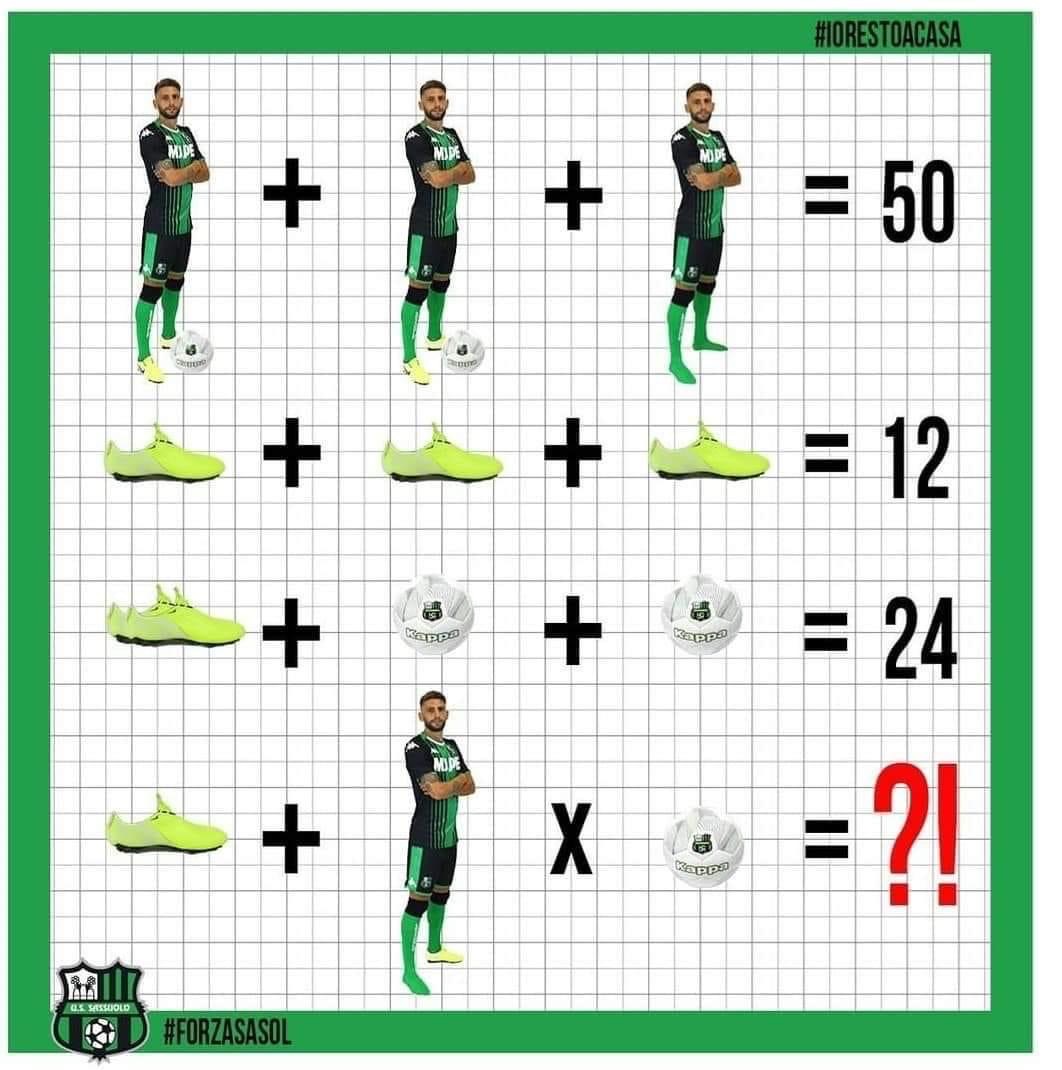 